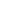 Rentrée				Jeudi 1 septembre 2022Vacances de la Toussaint : 	fin des cours le vendredi 21 octobre 2022reprise  le lundi 7 novembre 2022Marché de Noël/ Spectacle de Noël : vendredi 2 décembreTemps fort de Noël : samedi 10 décembreVacances de Noël : 	fin des cours le vendredi 16 décembre 2022reprise le mardi 3 janvier 2023Vacances d’Hiver : 		fin des cours le vendredi 10 février 2023reprise le lundi 27 février 2023Carnaval : samedi 25 mars 2023 à la Boissière des LandesVacances de Printemps : 	fin des cours le vendredi 14 avril 2023reprise le mardi 2 mai 2023Le mercredi 17 mai sera travailléPas de classe le vendredi 19 mai 2023.Kermesse : Samedi 17 juin 2023 à l’espace socio-culturel de La Boissière des Landes.Vacances d’Eté : fin des cours le mardi 4 juillet 2023Fête du folklore et du sanglier : mardi 15 août 2023 au Bois Renard à St Avaugourd.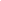 Les dates seront communiquées lors de la première semaine de la rentrée des classes.